ate J ]State J LibraryAn affiliate qfTboam* tdisitn Slate CollegeState JLibrary• «.•! affihtti* uf llvmtuf W&BM vjfi- (tiltgeState J Library.ui affiliate of Tbama* kdu*w Slate CoitcgcState jLibrary'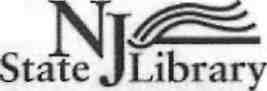 .4*1 qffiltaM qf Tbama* tdunn Slate CojlegeState JLibrary.l« qffilu-itr • I llimtas t.durmWaft1 CollegeState J Library.Mi afjiliuie <tf iiMmtitt tditfui state Colksn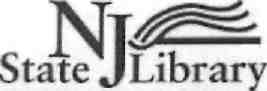 ...•".''.,,•■■■,','.'•• •...• i.r   '•! statv Coilese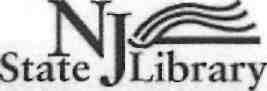 1.1..'",'!,„',• • ,'   I,-   v.,,-/,/..,,,,,  v.,/.    I      :,\_.-State J LibraryState JLibraryHi {iffiiiai« i/ Ihcrmuf t.durm Man- UotkgcState jLibraryAnttQttiitt*uf Ihmwtft.tiiMt ">•..•■   •      •ate J:State J Library-Ui affiliate </flin»nat lU&m •>teteCottcgeState jLibrary. Hi oQllittlv of Tbtumts kdimn Mate CollegeNTate JState J Library.Ol affiliate of llxmtaf t.dtmix State CollegetStState JLibrary.in afjllutla <j ihomat f.dwm Mate CollegeAnnotationsCurrent YearPrevious Year1.1 Municipal Funds Brought Forward$0.00$0.001,2 Other Funds Brought Forward$81,139.00$139,163.001.3 Total Balance Brought Forward$81,139.00$139,163.00Local Tax SupportLocal Tax SupportLocal Tax Support1.4 Municipal Appropriation$897,085.00$897,085.001.5 Additional Tax Support$0.00$0.001.6 Total Local Tax Support$897,085.00$897,085.001.7 Funding from other municipal and county taxing units$0.00$0.00State AidState AidState Aid1.8 Per Capita (Received Survey Year)$3,373.00$3,411.001.9 Emergency & Incentive Grant and Library Network$0.00$0.001.10 State Government Revenue$3,373.00$3,411.00Federal AidFederal AidFederal Aid1.11 LSTA$0.00$0.001.12 Other Federal, not LSTA$0.00$0.001.13 Federal Government Revenue$0.00$0.00Other IncomeOther IncomeOther Income1.14 Operating income from gifts, fees, etc.$204,052.00$281,471.001.15 Total Available Funds, Survey Year$1,185,649.00$1,321,130.001.16 Operating Income less Brought Forward IncomeCapital Budget Income from Current Year (Include Budget transfers from prior year)Capital Budget Income from Current Year (Include Budget transfers from prior year)Capital Budget Income from Current Year (Include Budget transfers from prior year)1.17 Local Government Capital Income$0.00$0.001.18 State Government Capital Income$0.00$0.001.19 Federal Government Capital Income$0.00$0.001.20 Other Capital Income$0.00$0.001.21 Total Capital Income All Sources$0.00$0.00New Jersey 2013 Annual Data CollectionNew Jersey 2013 Annual Data CollectionGeneral InformationGeneral InformationA. County Code1803B. Population7,7071. Municipality/CountyBernardsvilleStreet AddressStreet Address2. Address1 Anderson Hill Road3. CityBernardsville4. ZIP079245.+42316Mailing AddressMailing Address6. Address1 Anderson Hill Road7. CityBernardsville8. ZIP079249.+4231610. CountySomerset11. Telephone Number(908)766-0118Contact Person                                                       ^t,   JyContact Person                                                       ^t,   Jy12. NameApril L. Judge13. TitleDirector14. Telephone Number(908) 766-065915. Emailaj udge@bernardsvillelibrary. orgPart 1 - Library Operating IncomePart 1 - Library Operating IncomeBrought ForwardBrought Forward1.22 Capital Funds Brought Forward$0.00$0.00Joint/County/Municipal LibraryJoint/County/Municipal LibraryJoint/County/Municipal Libraryla. Library Name2.a Municipal Budget Expenditures for Library Purposes3.a County Library Dedicated Tax Paid4.a Additional Amounts Expended5.a Total Expenditures6.a Joint Lib - State Aid balances, all years7.a Total Aid Balances held for more than 2 yearslb. Library Name2.b Municipal Budget Expenditures for Library Purposes3.b County Library Dedicated Tax Paid4.b Additional Amounts Expended5.b Total Expenditures6.b Joint Lib - State Aid balances, all years7.b Total Aid Balances held for more than 2 yearslc. Library Name2.c Municipal Budget Expenditures for Library Purposes3.c County Library Dedicated Tax Paid4.c Additional Amounts Expended5.c Total Expenditures6.c State Aid balances, all years7.c Total Aid Balances held for more than 2 yearsId. Library NameBernardsville Public LibraryBernardsville Public Library2.d Municipal Budget Expenditures for Library Purposes$897,085.00$897,085.003.d County Library Dedicated Tax Paid4.d Additional Amounts Expended5.d Total Expenditures$897,085.00$897,085.006.d State Aid balances, all years$0.007.d Total Aid Balances held for more than 2 years$0.00Part II - Library Operating ExpendituresPart II - Library Operating ExpendituresPart II - Library Operating ExpendituresSalary & Wages (Include all staff)Salary & Wages (Include all staff)Salary & Wages (Include all staff)2.1 Local, Grants, and all Other Income$635,074.00$595,505.002.2 Per Capita State Aid$0.00$0.00Fringe Benefits AidFringe Benefits AidFringe Benefits Aid2.3 Local, Grants, and all Other Income$165,051.00$155,075.002.3a Fringe Benefits Processing Expenses/Overhead Paid to Municipality or County$0.00$0.002.4 Per Capita State Aid$0.00$0.00Staff ExpendituresStaff ExpendituresStaff Expenditures2.5 Total Personnel, All Sources                                                                      $800,125.002.5 Total Personnel, All Sources                                                                      $800,125.00$750,580.00Books (Include microform books; excludes serials, binding & rebinding and nonprint)Books (Include microform books; excludes serials, binding & rebinding and nonprint)Books (Include microform books; excludes serials, binding & rebinding and nonprint)2.6 Books - Local, grants, other$50,106.00$49,054.002.7 Books - Per Capita State Aid$3,373.00$3,411.00Serials (Subscriptions to newspapers, magazines and other serials, include print and microforms; exclude binding & rebinding and items in electronic format.)Serials (Subscriptions to newspapers, magazines and other serials, include print and microforms; exclude binding & rebinding and items in electronic format.)Serials (Subscriptions to newspapers, magazines and other serials, include print and microforms; exclude binding & rebinding and items in electronic format.)2.8 Serials - Local, grants, other$7,573.00$6,458.002.9 Serials - Per Capita State Aid$0.00$0.00Audiovisual Materials (Exclude microforms listed elsewhere and items in electronic format)Audiovisual Materials (Exclude microforms listed elsewhere and items in electronic format)Audiovisual Materials (Exclude microforms listed elsewhere and items in electronic format)2.10 Audiovisual Mats - Local, grants, other$13,677.00$16,963.002.11 Audiovisual Mats - Per Capita State Aid$0.00$0.00Other Library Materials (Include binding & rebinding; exclude microforms)Other Library Materials (Include binding & rebinding; exclude microforms)Other Library Materials (Include binding & rebinding; exclude microforms)2.12 Other Mats - Local, grants, other$0.00$0.002.13 Other Mats - Per Capita State Aid$0.00$0.00Computer-Readable Materials (Software, CD-ROM, downloadable video and audio, electronic services)Computer-Readable Materials (Software, CD-ROM, downloadable video and audio, electronic services)Computer-Readable Materials (Software, CD-ROM, downloadable video and audio, electronic services)2.14 Computer Readable Mats - Local, grants, other$10,740.00$26,757.002.15 Computer Readable Mats - Per Capita State Aid$0.00$0.00Total materials, all sources. (2.6 through 2.15)Total materials, all sources. (2.6 through 2.15)Total materials, all sources. (2.6 through 2.15)2.16 Total Materials, all sources$85,469.00$102,643.00All Other Library Operating Expenditures (Exclude items 2.19 to 2.22)All Other Library Operating Expenditures (Exclude items 2.19 to 2.22)All Other Library Operating Expenditures (Exclude items 2.19 to 2.22)2.17 All Other Expenditures - Local, grants, other$69,611.00$71,341.002.18 All Other Expenditures - Per Capita State Aid$0.00$0.00Computer CostsComputer CostsComputer Costs2.19 Computer Costs - Local, grants other$45,000.00$44,083.002.20 Computer Costs - Per Capita State Aid$0.00$0.00Plant Operation and MaintenancePlant Operation and MaintenancePlant Operation and Maintenance2.21 Plant Operation and Maintenance - Local, grants, other$98,950.00$95,153.002.21a Plant Operation and Maintenance Processing Expenses/Overhead Paid to Municipality or County$0.00$0.002.22 Plant Operation and Maintenance - Per Capita State Aid$0.00$0.00Operating Expenditures TotalOperating Expenditures TotalOperating Expenditures Total2.23 Other Operating Expenditures$213,561.00$210,577.002.24 Total Operating Expenditures$1,099,155.00$1,063,800.00Capital - Budget ExpendituresCapital - Budget ExpendituresCapital - Budget Expenditures2.25 Capital Budget Expenditures - Local, grants, other$0.00$0.002.26 Capital Budget Expenditures - Per Capita State Aid$0.00$0.00Total PSCA Spent Survey YearTotal PSCA Spent Survey YearTotal PSCA Spent Survey Year2.27 Total PCSA Spent Survey year$3,373.00$3,411.00Part III - Library Staff (Number of Employees Working 35 Hours per Week or More)Part III - Library Staff (Number of Employees Working 35 Hours per Week or More)Part III - Library Staff (Number of Employees Working 35 Hours per Week or More)3.1 FT - Certified Professional Staff333.2 FT - Janitorial, Custodial, Security Staff Only003.3 FT-ALL Other Staff333.4 FT-Total Staff66Total Yearly Hours of All EmployeesTotal Yearly Hours of All EmployeesTotal Yearly Hours of All EmployeesFor each category, list all the budgeted hours of employees (full time and part time) for the year (example, two employees at 35 hours per week is equal to 3640 hours per year).For each category, list all the budgeted hours of employees (full time and part time) for the year (example, two employees at 35 hours per week is equal to 3640 hours per year).For each category, list all the budgeted hours of employees (full time and part time) for the year (example, two employees at 35 hours per week is equal to 3640 hours per year).3.5 Total Yearly hrs - Certified Professional Staff5,4605,4603.5a Total Yearly hrs - ALA-MLS5,4603.6 Total Yearly hrs - Janitorial, Custodial, Security Staff Only2602603.7 Total Yearly hrs - All Other Staff Not included in Certified Staff or Custodial Staff23,51119,5003.8 Total Annual Staff Hours29,23125,2203.13 Hours in Full-time work week3535Volunteers3.17 Number of Volunteers in typical work week10283.18 Volunteer hours in a typical work week6046Minimum Standards for Full-time Professional Director/Employee Met (Yes = 1; No = 0; Total of 3.19 through 3.22 may be '0', but not more than T)Minimum Standards for Full-time Professional Director/Employee Met (Yes = 1; No = 0; Total of 3.19 through 3.22 may be '0', but not more than T)Minimum Standards for Full-time Professional Director/Employee Met (Yes = 1; No = 0; Total of 3.19 through 3.22 may be '0', but not more than T)3.19 Meets full time director status (yes/no) 7,500 popYesNo3.20 Meets full time director status (yes/no) 7,500 to 9,999 popNoYes3.21 Meets full time director status (yes/no) 5,000 to 7,499 popNoNo3.22 Meets full time director status (yes/no) under 5,000 popNoNoPaid Staff (FTE)Paid Staff (FTE)Paid Staff (FTE)3.50 FTE Professional Staff3.003.003.51 FTE All Other Paid Staff13.0610.863.52 FTE Total Paid Staff16.0613.86Part IV - Library Collections (Purchased Survey Year4.51 Print Books Purchased Survey Year3,6993,0254.52 E-books Purchased Survey Year2,3331,1974.53 Audio Purchased Survey Year - Music173494.54 Audio Purchased Survey Year - Spoken5007674.55 Video Purchased Survey Year7155794.56 Serial Subscriptions Purchased Survey Year - Print1802074.57 Serial Subscriptions Purchased Survey Year-Electronic004.58 Databases Purchased Survey Year20204.59 Other Materials Purchased Survey Year8804.60 Total Volumes Purchased7,7085,8444.61 Total volumes purchased for other administrative entity00Owned End of Survey YearOwned End of Survey YearOwned End of Survey Year4.62 Print Books Owned End of Survey Year75,32772,7744.63 E-Books Owned/Access Rights End of Survey Year2,3332,1334.64 Audio Owned End of Survey Year - Music2,3152,1424.65 Audio Owned End of Survey Year - Spoken9,8529,4034.65a Audio Owned/Access Rights End of Survey Year -Downloadable (Units)04.66 Video Owned End of Survey Year5,4114,7604.66a Video Owned/Access Rights End of Survey Year -Downloadable (Units)04.67 Serial Back Files Owned End of Survey Year - Print4893204.68 Databases Owned/Access Rights End of Survey Year20204.69 Other Materials (Volumes)12304.70 Total Volumes Owned End of Survey Year95,87091,5524.71 Total Titles Owned4.72 Total volumes on Long-term loan to another administrative entityo04.73 Databases Purchased Through Cooperative66Part V - Circulation (Direct Circulation of all Materials to Library Users. Exclude materials provided to other libraries.)Part V - Circulation (Direct Circulation of all Materials to Library Users. Exclude materials provided to other libraries.)Part V - Circulation (Direct Circulation of all Materials to Library Users. Exclude materials provided to other libraries.)5.1 Total Adult Circulation129,410137,9255.2 Total Children's Circulation80,73274,0515.3 Total Circulation210,142211,9765.3a Total Electronic Circulation3,4035.4 Reciprocal Borrowing Circulation72,03270,202InterUbrary Loans Lent to Other Libraries (Books, photocopies, and other materials)InterUbrary Loans Lent to Other Libraries (Books, photocopies, and other materials)InterUbrary Loans Lent to Other Libraries (Books, photocopies, and other materials)5.5 InterUbrary Loans Provided To Other Libraries247257InterLibrary Loans Received from Other LibrariesInterLibrary Loans Received from Other LibrariesInterLibrary Loans Received from Other Libraries5.7 InterUbrary Loans Received From Other Libraries2,0121,550Circulation PercentagesCirculation PercentagesCirculation Percentages5.12 % of circulation of non-print materials11.00%27.00%5.13 % Circulation of Electronic Materials1.00%1.00%Part VI - Library Service HoursPart VI - Library Service HoursPart VI - Library Service HoursPublic Service HoursPublic Service HoursPublic Service Hours6.1 Total Hours Per Week the Main Library is Open to Public62626.3 Total Days per Week Library is Open to Public776.5 Evenings (6:00 p.m. to 8:00 p.m. minimum) per Week the Main Library is Open to Public446.7 Main Library Open Some Weekend Hours?YesYesWhat Weekend Days Are You Open?What Weekend Days Are You Open?What Weekend Days Are You Open?6.8 SaturdayYesYes6.9 SundayYesYesTotalTotalTotal6.10 Total Annual Public Service Hours3,2243,040Part VII - Library ServicesPart VII - Library ServicesPart VII - Library Services7.1 Attendance in Library Per Year183,536191,2617.2 Reference Transactions Per Year70,06554,194Summer ReadingSummer ReadingSummer Reading7.9 Summer Reading Club Participants4084157.10 Books Read During Summer Reading Club4,0713,725Registered BorrowersRegistered BorrowersRegistered Borrowers7.21 Number of Registered Users -Resident5,1274,8627.22 Number of Registered Users- Non-resident4,2853,903ComputersComputersComputers7.23 Number of Computers for Public Use46467.24 Number of Computers with Internet Access for Public Use41437.25 Number of Users of Public Internet Computers Per Year76,03275,840Library Sponsored Programs & AttendanceLibrary Sponsored Programs & AttendanceLibrary Sponsored Programs & Attendance7.50 Number of Programs for Children8627637.501 Number of Programs for Young Adults32497.51 Number of Programs for Adults4454987.52 Total Library Sponsored Programs1,3391,3107.53 Attendance at Library Sponsored Children's Programs14,37714,0757.531 Attendance at Library Sponsored Programs for207287Young Adults7.54 Attendance at Library Sponsored Adult Programs10,9879,4497.55 Total Attendance at Library Sponsored Programs25,57123,811Community Sponsored Programs & AttendanceCommunity Sponsored Programs & AttendanceCommunity Sponsored Programs & Attendance7.56 Number of Community Sponsored Programs for Children007.561 Number of Community Sponsored Programs for Young Adults007.57 Number of Community Sponsored Programs for Adults124937.58 Total Community Sponsored Programs124937.59 Attendance at Community Sponsored Programs for Children?07.591 Attendance at Community Sponsored Programs for Young Adults007.60 Attendance at Community Sponsored Programs for Adults3,3352,5517.61 Total Attendance at Community Sponsored Programs3,3352,551Library and Community Sponsored Program TotalsLibrary and Community Sponsored Program TotalsLibrary and Community Sponsored Program Totals7.62 Total Library and Community Sponsored Programs1,4631,4037.63 Total Attendance at Library and Community-Sponsored Programs28,90626,362Part VIII - Service OutletsPart VIII - Service OutletsPart VIII - Service OutletsMain LibraryMain LibraryMain Library8.1 Main Library118.2 Number of Branches008.3 Number of Bookmobiles008.4 Number of Bookmobile stops annually008.5 Square Footage (Main Library)17,00017,000OutletsOutletsOutlets8.6 Name of Branch18.7 Square Footage (Branch)0Part IX - Salary and Hourly Information BudgetedPart IX - Salary and Hourly Information BudgetedPart IX - Salary and Hourly Information Budgeted9.1 Director's Annual Salary$100,170.00$98,056.009.2 Annual Full Time (35 hours or more per week) Entry-level MLS Salary$51,000.00$51,000.009.3 Hourly Starting wage for Library Assistant$14.00$14.009.10 Director's Annual Salary if ALA Accredited & Full Time$100,170.00$98,056.00Part X - Additional Per Capita State Aid QuestionsPart X - Additional Per Capita State Aid QuestionsPart X - Additional Per Capita State Aid Questions10.1 Magazine and Newspaper Subscriptions Purchased Survey Year_                        18020710.2 Does the Library Provide free access to the JerseyClicks Icon?\      YesYes10.3 Does the library offer interlibrary loan to patrons through current technology?YesYes10.4 Does the library provide children's programming?YesYes10.5 Is the library a member of the regional cooperative?YesYes10.6 Report the Total Hours of the Library-related training for the Library Board72510.7 Report the Total Hours of Library-related training for the Professional Staff7213310.8 Report the Total Hours of Library-related training for All Other Staff38629210.9 Is the library reporting on a January to December fiscal year?YesYes10.10 Web Address of Librarywww.bemardsvillelibrary.orgwww.bernardsvillelibrary.org10.11 Type of libraryMunicipalityMunicipality10.12 Did the library have an audit conducted during the survey year for the prior year?YesYes10.13 Did library administration receive a copy of the municipality's/county's application?YesYesPart XI - Trustee/Comisssioner InformationPart XI - Trustee/Comisssioner InformationPart XI - Trustee/Comisssioner Information11.2 FSCS LIBNAMEBERNARDSVILLE PUBLIC LIBRARY ERNARDSVILLE PUBLIC LIBRAFBERNARDSVILLE PUBLIC LIBRARY ERNARDSVILLE PUBLIC LIBRAF11.3 Alternate Name of Applicate LibraryLibrary DirectorLibrary DirectorLibrary Director11.1 Name of DirectorApril L. JudgeKaren Brodsky11.4 Email address of directorajudge@bernardsvillelibrary.orgkbrodsky(3),bvpl.net11.5 Director's phone number(908) 766-0659908-766-065911.6 Phone extension908-766-0659Board of Trustees or County Library Commissioners for Current Year Not Survey YearBoard of Trustees or County Library Commissioners for Current Year Not Survey YearBoard of Trustees or County Library Commissioners for Current Year Not Survey Year11.7 Name of President:Terry ThompsonDonald Burset11.9 Home Address79 Mine Mount Road20 Maple Village Court11.10 City, State, ZipBernardsville, NJ 07924Bernardsville, NJ 0792411.8 Term Expires:12/31/1512/31/1411.11 Telephone NumberOther Board MembersOther Board MembersOther Board Members11.12 NameDonald BursetPatrice Cummings11.13 Home Address20 Maple Village Court34 Spruce Place11.14 City, State, ZipBernardsville, NJ 07924Bernardsville, NJ 0792411.15 Term Expires12/31/1412/31/1511.12 NamePatrice CummingsMike Gouldin11.13 Home Address34 Spruce Place25 Oak Place11.14 City, State, ZipBernardsville, NJ 07924Bernardsville, NJ 0792411.15 Term Expires12/31/1512/31/1311.12 NameMark A. KrookJohn La Due11.13 Home Address16 Columbia Drive1 Laurelwood Drive11.14 City, State, ZipBcrnardsville, NJ 07924Bernardsville, NJ 0792411.15 Term Expires12/31/1812/31/1311.12 NameCraig LawrenceLucy Orfan11.13 Home Address22 Hillside Ave.37 Courter Street11.14 City, State, ZipBernardsville, NJ 07924Basking Ridge, NJ 0792011.15 Term Expires12/31/1412/31/1611.12 NameLucy OrfanMaribeth Southworth11.13 Home Address37 Courter Street66 Old Fort Road11.14 City, State, ZipBasking Ridge, NJ 07920Bernardsville, NJ 0792411.15 Term Expires12/311612/31/1711.12 NameA. Quentin Orza IITerry Thompson11.13 Home Address59 Old Fort Road79 Mine Mount Road11.14 City, State, ZipBernardsville, NJ 07924Bernardsville, NJ 0792411.15 Term Expires12/31/1812/31/1511.12 NameMaribeth Southworth11.13 Home Address66 Old Court Road11.14 City, State, ZipBernardsville, NJ 0792411.15 Term Expires12/31/1711.12 Name11.13 Home Address11.14 City, State, Zip11.15 Term Expires11.12 Name11.13 Home Address11.14 City, State, Zip11.15 Term Expires11.12 Name11.13 Home Address11.14 City, State, Zip11.15 Term Expires11.12 Name11.13 Home Address11.14 City, State, Zip11.15 Term Expires11.12 Name11.13 Home Address11.14 City, State, Zip11.15 Term ExpiresMayor & Superintendent of Schools And/Or AlternatesMayor & Superintendent of Schools And/Or AlternatesMayor & Superintendent of Schools And/Or Alternates11.16 NameLee HoneckerJohnMcCrossan11.17 Home Address47 Mount Airy Road2 Laurelwood Drive11.18 City, State, ZipBeraardsville, NJ 07924Bernardsville, NJ 0792411.19 NameFrances WoodPeter Miller11.20 Home Address25 Olcott Ave.25 Olcott Avenue11.21 City, State, ZipBernardsville, NJ 07924Bernardsville, NJ 07924Part Xll - Miscellaneous Automatic SumsPart Xll - Miscellaneous Automatic SumsPart Xll - Miscellaneous Automatic SumsIncomeIncomeIncome12.1 Local Government Revenue$897,085$897,085ExpendituresExpendituresExpenditures12.2 Salaries & Wages Expenditures$635,074$595,50512.3 Employee Benefits Expenditures$165,051$155,07512.4 Print Materials Expenditures$61,052$58,92312.5 Electronic Materials Expenditures$10,740$26,75712.6 Other Materials Expenditures$13,677$16,96312.7 Total Capital ExpendituresSO$012.8 PCSA Salary and Benefits$0.00$0.0012.9 PCSA Materials$3,373.00$3,411.0012.10 PCSA Other$0.00$0.00CollectionCollectionCollection12.11 Total Print Materials75,81673,09412.12 Total Audio Materials12,16711,54512.13 Total Databases5456ProgramsProgramsPrograms12.14 Total Library and Community sponsored Children's programs86276312.15 Total Library and Community Sponsored Adult Programs56959112.16 Total Attendance at Library and Community Sponsored Children's programs14,37714,07512.17 Total Attendance at Library and Community Sponsored Adult Programs14,32212,00012.18 Total Registered Borrowers9,4128,76512.19 Children's Circulation as a Percentage of Total Circulation38.42%34.93%Staff (FTE)Staff (FTE)Staff (FTE)12.20 FTE Professional Staff for national statistics2.632.6312.21 FTE All other paid Staff for national statistics11.439.5012.22 FTE Total Paid Staff for national statistics14.0512.13Part XIII - Optional QuestionsPart XIII - Optional QuestionsPart XIII - Optional Questions13.1 Report the total amount expended for materials purchased to provide materials for populations using non-English materials (all formats)$458.95$1,400.0013.2 Percentage of materials budget used to purchase materials in languages other than English0.54%1.36%13.3 Does the library offer password-free Web access via Wi-Fi?YesYes13.4 Report the total number of furlough days0013.5 Answer YES if the library received funding from the municipality/county and is responsible for the payment of all bills/expenses by issuing a check. Answer No if the municipality/county issues any check on behalf of the trustees.YesYes